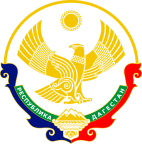 МИНИСТЕРСТВО ОБРАЗОВАНИЯ И НАУКИ РЕСПУБЛИКИ ДАГЕСТАНМКОУ «Бугленская СОШ имени Ш.И.Шихсаидова»Россия, республика  Дагестан, 368210, Буйнакский район село Буглен  ул. Спортивная 6.e-mail: shkola.buglen@mail.ru    ОГРН: 1030500714793   ИНН: 0507009667Результаты пробного ЕГЭ  в 11- классе   проведенного в ноябре 2018года.                             Результаты пробных экзаменов   в 9- классе  проведенных в ноябре 2018года.№класс УЧ-СЯ УЧ-СЯРусский  язык 15.11Русский  язык 15.11Математика 16.11.Математика 16.11.Общество 19.11Общество 19.11История История Биология 17.11Биология 17.11Химия Химия №класс УЧ-СЯ УЧ-СЯбаллыоценкабаллыОценкабаллыоценкабаллыоценкабаллыоценкабаллыоценка111Апутаев Наби 88919пр8211Бийсолтанова Патимат2020173414311Касумов Тимур 171711,13126411Муратбекова Умукюсюм111110511Солтанов Уллубий 2727914611Захратуллаева Эльмира161610.8№класс УЧ-СЯ УЧ-СЯРусский  язык 15.11Русский  язык 15.11Математика 16.11.Математика 16.11.Общество 19.11Общество 19.11История 18.11История 18.11Биология 17.11Биология 17.11Химия 19.11Химия 19.11№класс УЧ-СЯ УЧ-СЯбаллыоценкабаллыОценкабаллыоценкабаллыоценкабаллыоценкабаллыоценка19Арсланбекова Сабина6+2=86+2=851415 пр29Басиров Ислам 55481039Балавов Балав7736449ГаджиевДадав 5111059Гереев Магомед8+1=98+1=9121315пр69Залибеков Залибек 10+2=1210+2=12129879Заирбекова Джавгарат110+389Исрапилова Сабина99515пр1299Ибрагимов Карим44нн4109Исрапилов Нажмутдин 88121319пр119Касумов Жабраил667810129Курбанова Анав11111115пр14пр.139Магомедова Ирайганат44167149Магомедова Иманат558510159Магомедова Мунира10+6=1610+6=161415пр19 пр169Сагадуллаева Патимат1010818пр17пр179Юсупова  Азиза7+6=137+6=1371315 пр189Юсупова Асият9+09+02610